			 301 E. Sellar Street				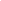 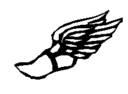 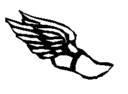 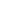 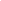  Bessemer, MI 49911 (906) 667-0802 FAX: (906) 667-0318 														   BESSEMER AREA SCHOOL DISTRICTBOARD OF EDUCATIONSpecial MeetingAGENDAWednesday April 10, 20194:00 pm                    	LOCATION:  Library – A.D. JOHNSTON HIGH SCHOOLPROCEDURAL MATTERS        	1.     	ROLL CALL                    	Present:                                                        	Late:                    	Absent:        	2.     	PRESENTATIONS/RECOGNITION/CORRESPONDENCES            	3.     	ADOPTION OF AGENDA        	4.      	ACTION ITEMA.    	Move to enter into Closed Session as per OMA Section 8 (A) of the  Meetings Act, to consider a periodic personnel evaluation.        	5.     	PUBLIC COMMENT (5 minutes maximum)"We will not be having dialogue.  The Board will be taking input into consideration.  If follow up is required, that follow up will be provided by someone from Administration outside the meeting."6.     	ADJOURNMENT